Briefly describe the process used to complete the CLNA (type your summary in the space below):What the Perkins V law says about consultation in the needs assessment process (Section 134):In conducting the comprehensive local needs assessment, and developing the local application, an eligible recipient shall involve a diverse body of representative groups, including, at a minimum:Representatives of Career and Technical Education programs in a local educational agency or educational service agency, including teachers, career guidance and academic counselors, principals and other school leaders, administrators, and specialized instructional support personnel and paraprofessionals;Representatives of Career and Technical Education programs at postsecondary educational institutions, including faculty and administrators;Representatives of the State board or local workforce development boards and a range of local or regional businesses or industries;Parents and students;Representatives of special populations0F;Representatives of regional or local agencies serving out-of-school youth, homeless children and youth, and at-risk youth (as defined in section 1432 of the Elementary and Secondary Education Act of 1965);Representatives of Indian Tribes and Tribal organizations in the State, where applicable; and,Any other individuals that the eligible agency may require the eligible recipient to consult.Please indicate the key partners involved in the completion of this needs assessment: Prioritizing Needs (Optional) The form below may be used to assign a numerical prioritization of the various needs identified in each element of the CLNA.  Feel free to use this matrix or create your own. This does not need to be completed for the CLNA Results and Priorities. Please note that you can add or delete Priority rows depending on the number identified. Narrative Tracking Matrix (Optional) The form below may be used to begin to assign potential narratives to the various needs identified in each element of the CLNA.  Feel free to use this matrix or create your own. This does not need to be completed for the CLNA Results and Priorities.  Please note that you can add or delete rows depending on the number of needs identified for each element.Element #1: Student Performance on Required Performance IndicatorsRefer to the Guidance to Assess Element One section of Minnesota’s Comprehensive Local Needs Assessment Guide.Performance Indicator data can be found in these sources:Secondary Secure ReportsPostsecondary PowerBI ReportsAnnual Consortium Indicator Report on the Perkins Consortia webpage In the following table, list the needs identified in the CLNA for Element #1. Place needs in order by priority with the highest priority listed first in the table. High priority needs are expected to be addressed in the application. Element #2: Program Size, Scope, and Quality to meet the needs of all studentsRefer to the Guidance to Assess Element Two section of Minnesota’s Comprehensive Local Needs Assessment Guide.Minnesota defines size, scope and quality at the consortium level as follows:Size: Parameters/resources that affect whether the program can adequately address student learning outcomes. This includes: Number of students within a program Number of instructors/staff involved with the program Number of courses within a program Available resources for the program (space, equipment, supplies)Scope: Programs of Study are part of, or working toward, inclusion within a clearly defined career pathway with multiple entry and exit points. (The goal of six State-Recognized Programs of Study offered within a consortium is a component of the full Perkins V plan.)  Programs of Study are aligned with local workforce needs and skills. Postsecondary programs connect with secondary career and technical education via articulation agreements and/or dual credit, etc. Programs develop not only specific work-based skills, but also broadly applicable employability skills.Quality: A program must meet two out of the following three criteria: The program develops (1) high-skilled individuals, (2) individuals who are competitive for high-wage jobs, and (3) individuals who are trained for in-demand occupations. High-skilled: Programs that result in industry-recognized certificates, credentials, or degrees.High-wage: High-wage is anything that is above the median wage for all occupations ($47,986 based on 2021 data from Minnesota Department of Employment and Economic Development).In-demand: Occupations that are identified in DEED’s Occupation in Demand index and/or through the Comprehensive Local Needs AssessmentIn the following table, list the needs identified in the CLNA for Element #2. Place needs in order by priority with the highest priority listed first in the table. High priority needs are expected to be addressed in the application.Element #3: Progress towards implementation of CTE Programs of StudyRefer the Guidance to Assess Element Three section of Minnesota’s Comprehensive Local Needs Assessment Guide.In the following table, list the needs identified in the CLNA for Element #3. Place needs in order by priority with the highest priority listed first in the table. High priority needs are expected to be addressed in the application.Element #4: Improving recruitment, retention, and training of CTE professionals, including underrepresented groupsRefer to the Guidance to Assess Element Four section of Minnesota’s Comprehensive Local Needs Assessment Guide.In the following table, list the needs identified in the CLNA for Element #4. Place needs in order by priority with the highest priority listed first in the table. High priority needs are expected to be addressed in the application.Element #5: Progress towards equal access to CTE programs for all studentsRefer to the Guidance to Assess Element Five section of Minnesota’s Comprehensive Local Needs Assessment Guide.In the following table, list the needs identified in the CLNA for Element #5. Place needs in order by priority with the highest priority listed first in the table. High priority needs are expected to be addressed in the application.Name TitleGroup RepresentedIdentified Priority How long has this been a priority?  How has this need been addressed in the past?  Magnitude 3 = needs to be addressed now 2 = should be addressed in the next 6-12 months 1 = can be addressed next year Support 3 = most constituents will support this need 2 = at least half of constituents will support this need 1 = less than half will support this need Impact 3 = this need will impact the most students, staff and community members  2 = at least half will be impacted 1 = less than half will be impacted Feasibility 3 = significant change to current practice 2 = moderate change to current practice 1 = slight change to current practice Total Points Element 1:  Student Performance on Required Performance IndicatorsElement 1:  Student Performance on Required Performance IndicatorsElement 1:  Student Performance on Required Performance IndicatorsElement 1:  Student Performance on Required Performance IndicatorsElement 1:  Student Performance on Required Performance IndicatorsElement 1:  Student Performance on Required Performance IndicatorsElement 1:  Student Performance on Required Performance IndicatorsElement 1:  Student Performance on Required Performance IndicatorsPriority 1 Priority 2 Priority 3Element 2:  Program Size, Scope, and Quality to Meet the Needs of all Students Element 2:  Program Size, Scope, and Quality to Meet the Needs of all Students Element 2:  Program Size, Scope, and Quality to Meet the Needs of all Students Element 2:  Program Size, Scope, and Quality to Meet the Needs of all Students Element 2:  Program Size, Scope, and Quality to Meet the Needs of all Students Element 2:  Program Size, Scope, and Quality to Meet the Needs of all Students Element 2:  Program Size, Scope, and Quality to Meet the Needs of all Students Element 2:  Program Size, Scope, and Quality to Meet the Needs of all Students Priority 1 Priority 2 Element 3:  Progress Towards Implementation of CTE Programs of Study Element 3:  Progress Towards Implementation of CTE Programs of Study Element 3:  Progress Towards Implementation of CTE Programs of Study Element 3:  Progress Towards Implementation of CTE Programs of Study Element 3:  Progress Towards Implementation of CTE Programs of Study Element 3:  Progress Towards Implementation of CTE Programs of Study Element 3:  Progress Towards Implementation of CTE Programs of Study Element 3:  Progress Towards Implementation of CTE Programs of Study Priority 1 Priority 2 Priority 3 Priority 4 Element 4:  Improving Recruitment, Retention, and Training of CTE Professionals, Including Underrepresented GroupsElement 4:  Improving Recruitment, Retention, and Training of CTE Professionals, Including Underrepresented GroupsElement 4:  Improving Recruitment, Retention, and Training of CTE Professionals, Including Underrepresented GroupsElement 4:  Improving Recruitment, Retention, and Training of CTE Professionals, Including Underrepresented GroupsElement 4:  Improving Recruitment, Retention, and Training of CTE Professionals, Including Underrepresented GroupsElement 4:  Improving Recruitment, Retention, and Training of CTE Professionals, Including Underrepresented GroupsElement 4:  Improving Recruitment, Retention, and Training of CTE Professionals, Including Underrepresented GroupsElement 4:  Improving Recruitment, Retention, and Training of CTE Professionals, Including Underrepresented GroupsPriority 1 Priority 2 Element 5: Progress Towards Equal Access to CTE Programs for all StudentsElement 5: Progress Towards Equal Access to CTE Programs for all StudentsElement 5: Progress Towards Equal Access to CTE Programs for all StudentsElement 5: Progress Towards Equal Access to CTE Programs for all StudentsElement 5: Progress Towards Equal Access to CTE Programs for all StudentsElement 5: Progress Towards Equal Access to CTE Programs for all StudentsElement 5: Progress Towards Equal Access to CTE Programs for all StudentsElement 5: Progress Towards Equal Access to CTE Programs for all StudentsPriority 1 Priority 2 Key to Narratives:Key to Narratives:Key to Narratives:1 = Comprehensive Local Needs Assessment (CLNA)5 = Special Populations (Pops)9 = Performance Gaps (Gaps)2 = Programs of Study (POS)6 = Work-based Learning (WBL)10 = Consortium Governance (Gov)3 = Workforce Innovation Opportunity Act (WIOA)7 = Early Postsecondary Credit Opportunities (PS)11 = Reserve Funds (Res)4 = Integrated Academic & Technical Skills (Skills)8 = Support to Professionals (Prof)Prioritized Needs / Barriers:Narratives to Address the NeedNarratives to Address the NeedNarratives to Address the NeedNarratives to Address the NeedNarratives to Address the NeedNarratives to Address the NeedNarratives to Address the NeedNarratives to Address the NeedNarratives to Address the NeedNarratives to Address the NeedNarratives to Address the Need1    CLNA2       POS3   WIOA4    Skills5      Pops6    WBL7    PS8 Prof9 Gaps10   Gov11 ResElement 1:  Student Performance of Required Performance IndicatorsElement 1:  Student Performance of Required Performance IndicatorsElement 1:  Student Performance of Required Performance IndicatorsElement 1:  Student Performance of Required Performance IndicatorsElement 1:  Student Performance of Required Performance IndicatorsElement 1:  Student Performance of Required Performance IndicatorsElement 1:  Student Performance of Required Performance IndicatorsElement 1:  Student Performance of Required Performance IndicatorsElement 1:  Student Performance of Required Performance IndicatorsElement 1:  Student Performance of Required Performance IndicatorsElement 1:  Student Performance of Required Performance IndicatorsElement 1:  Student Performance of Required Performance IndicatorsNeed A:Need B:Need C:Element 2:  Program Size, Scope, and Quality to Meet the Needs of All Students  Element 2:  Program Size, Scope, and Quality to Meet the Needs of All Students  Element 2:  Program Size, Scope, and Quality to Meet the Needs of All Students  Element 2:  Program Size, Scope, and Quality to Meet the Needs of All Students  Element 2:  Program Size, Scope, and Quality to Meet the Needs of All Students  Element 2:  Program Size, Scope, and Quality to Meet the Needs of All Students  Element 2:  Program Size, Scope, and Quality to Meet the Needs of All Students  Element 2:  Program Size, Scope, and Quality to Meet the Needs of All Students  Element 2:  Program Size, Scope, and Quality to Meet the Needs of All Students  Element 2:  Program Size, Scope, and Quality to Meet the Needs of All Students  Element 2:  Program Size, Scope, and Quality to Meet the Needs of All Students  Element 2:  Program Size, Scope, and Quality to Meet the Needs of All Students  Need A:Need B:Element 3:  Progress Towards Implementation of CTE Programs of StudyElement 3:  Progress Towards Implementation of CTE Programs of StudyElement 3:  Progress Towards Implementation of CTE Programs of StudyElement 3:  Progress Towards Implementation of CTE Programs of StudyElement 3:  Progress Towards Implementation of CTE Programs of StudyElement 3:  Progress Towards Implementation of CTE Programs of StudyElement 3:  Progress Towards Implementation of CTE Programs of StudyElement 3:  Progress Towards Implementation of CTE Programs of StudyElement 3:  Progress Towards Implementation of CTE Programs of StudyElement 3:  Progress Towards Implementation of CTE Programs of StudyElement 3:  Progress Towards Implementation of CTE Programs of StudyElement 3:  Progress Towards Implementation of CTE Programs of StudyNeed A:Need B:Need C:Need D:Element 4:  Improving Recruitment, Retention, and Training of CTE ProfessionalsElement 4:  Improving Recruitment, Retention, and Training of CTE ProfessionalsElement 4:  Improving Recruitment, Retention, and Training of CTE ProfessionalsElement 4:  Improving Recruitment, Retention, and Training of CTE ProfessionalsElement 4:  Improving Recruitment, Retention, and Training of CTE ProfessionalsElement 4:  Improving Recruitment, Retention, and Training of CTE ProfessionalsElement 4:  Improving Recruitment, Retention, and Training of CTE ProfessionalsElement 4:  Improving Recruitment, Retention, and Training of CTE ProfessionalsElement 4:  Improving Recruitment, Retention, and Training of CTE ProfessionalsElement 4:  Improving Recruitment, Retention, and Training of CTE ProfessionalsElement 4:  Improving Recruitment, Retention, and Training of CTE ProfessionalsElement 4:  Improving Recruitment, Retention, and Training of CTE ProfessionalsNeed A:Need B:Element 5:  Progress Towards Equal Access to CTE Programs for all StudentsElement 5:  Progress Towards Equal Access to CTE Programs for all StudentsElement 5:  Progress Towards Equal Access to CTE Programs for all StudentsElement 5:  Progress Towards Equal Access to CTE Programs for all StudentsElement 5:  Progress Towards Equal Access to CTE Programs for all StudentsElement 5:  Progress Towards Equal Access to CTE Programs for all StudentsElement 5:  Progress Towards Equal Access to CTE Programs for all StudentsElement 5:  Progress Towards Equal Access to CTE Programs for all StudentsElement 5:  Progress Towards Equal Access to CTE Programs for all StudentsElement 5:  Progress Towards Equal Access to CTE Programs for all StudentsElement 5:  Progress Towards Equal Access to CTE Programs for all StudentsElement 5:  Progress Towards Equal Access to CTE Programs for all StudentsNeed A:Need B:Need C:Need D:PRIORITIZED NEEDSElement 1: Student Performance on Required Performance IndicatorsE1-Need A:E1-Need B E1-Need C E1-Need D E1-Need E PRIORITIZED NEEDSElement 2: Program Size, Scope, and Quality to meet the needs of all studentsE2-Need A:E2-Need B E2-Need C E2-Need D E2-Need E PRIORITIZED NEEDSElement 3: Progress towards implementation of CTE Programs of StudyE3-Need A:E3-Need B E3-Need C E3-Need D E3-Need E PRIORITIZED NEEDSElement 4: Improving recruitment, retention, and training of CTE professionals, including underrepresented groupsE4-Need A:E4-Need B E4-Need C E4-Need D E4-Need E PRIORITIZED NEEDSElement 5: Progress towards equal access to CTE programs for all studentsE5-Need A: E5-Need B E5-Need C E5-Need D E5-Need E 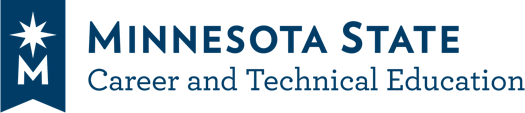 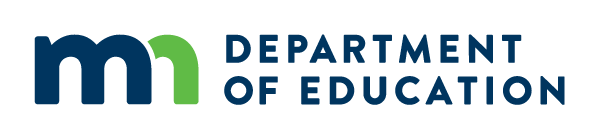 